基本信息基本信息 更新时间：2024-05-01 13:30  更新时间：2024-05-01 13:30  更新时间：2024-05-01 13:30  更新时间：2024-05-01 13:30 姓    名姓    名吴玉五吴玉五年    龄27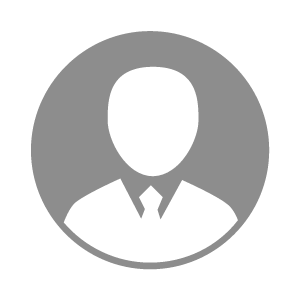 电    话电    话下载后可见下载后可见毕业院校益阳职业技术学院邮    箱邮    箱下载后可见下载后可见学    历大专住    址住    址期望月薪5000-10000求职意向求职意向人事专员人事专员人事专员人事专员期望地区期望地区长沙市|株洲市|湘潭市|张家界市|郴州市长沙市|株洲市|湘潭市|张家界市|郴州市长沙市|株洲市|湘潭市|张家界市|郴州市长沙市|株洲市|湘潭市|张家界市|郴州市教育经历教育经历就读学校：益阳职业技术学院 就读学校：益阳职业技术学院 就读学校：益阳职业技术学院 就读学校：益阳职业技术学院 就读学校：益阳职业技术学院 就读学校：益阳职业技术学院 就读学校：益阳职业技术学院 工作经历工作经历自我评价自我评价其他特长其他特长